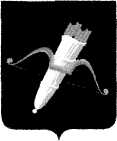 РОССИЙСКАЯ ФЕДЕРАЦИЯАДМИНИСТРАЦИЯ ГОРОДА АЧИНСКА КРАСНОЯРСКОГО КРАЯП О С Т А Н О В Л Е Н И Е13.04.2021                                       г. Ачинск                                                  092-пС целью обеспечения населения города Ачинска качественными коммунальными услугами в условиях ограниченного роста оплаты жилищно-коммунальных услуг и благоустройства территории города Ачинска, обеспечения мероприятий по предупреждению возникновения и развития чрезвычайных ситуаций природного и техногенного характера, снижения ущерба и потерь от чрезвычайных ситуаций, благоустройства дворовых и наиболее посещаемых территорий города Ачинска, в соответствии со статьей 179 Бюджетного кодекса Российской Федерации, руководствуясь статьей 16 Федерального закона от 06.10.2003 № 131-ФЗ «Об общих 
принципах организации местного самоуправления в Российской Федерации», руководствуясь постановлением администрации города Ачинска
 от 02.09.2013     № 299-п «Об утверждении Порядка принятия решений о разработке муниципальных программ города Ачинска, их формировании и реализации», распоряжением администрации города Ачинска от 12.12.2014 № 4639-р «Об утверждении перечня муниципальных программ города Ачинска», статьями 36, 40, 55, 57  Устава города Ачинска, ПОСТАНОВЛЯЮ:1. Внести в приложение к  постановлению администрации города Ачинска от 23.10.2013 № 355-п «Об утверждении муниципальной программы города Ачинска «Обеспечение функционирования и модернизация объектов жилищно-коммунального хозяйства»  (в ред. от 06.02.2014 № 100-п, от 21.03.2014 № 173-п, от 21.04.2014 № 222-п, от 26.05.2014 № 291-п, от 28.08.2014 № 398-п, от 05.11.2014 № 483-п, от 06.11.2014 № 491-п, от 05.05.2015 № 162-п, от 25.05.2015 № 181-п, от 22.06.2015 № 223-п, от 14.08.2015 № 273-п, от 09.09.2015 № 294-п, от 02.11.2015 № 363-п, от 05.11.2015 № 380-п, от 24.12.2015 № 470-п, от 24.12.2015 № 471-п, от 18.03.2016 № 084-п, от 25.04.2016 № 126-п, от 27.05.2016 № 162-п, от 10.06.2016 №  171-п, от 13.07.2016 № 255-п, от 09.09.2016 № 308-п, от 20.10.2016 № 357-п, от 31.10.2016 № 389-п, от 28.11.2016 № 422-п, от 31.01.2017 № 022-п, от 16.03.2017 № 060-п, от 12.04.2017 № 093-п, от 20.04.2017 № 109-п, от 21.06.2017 № 193-п, от 04.08.2017 № 232-п, от 09.08.2017 № 237-п, от 11.10.2017 № 299-п, от 17.10.2017 № 314-п, от 19.10.2017 № 320-п, от 19.10.2017 № 321-п, от 23.11.2017 № 373-п, от 23.11.2017 № 374-п, от 27.11.2017 № 382-п, от 28.12.2017  № 450-п, от 16.01.2018  № 005-п, от 12.03.2018   № 057-п,  от  09.04.2018   №  089-п, от  08.05.2018   № 130-п, от  21.05.2018  № 146-п,  от  13.06.2018   № 166-п,  от  14.06.2018  № 170-п, от 27.08.2018 № 284-п, от 01.10.2018 № 340-п, от 09.10.2018 № 354-пот 16.10.2018 № 375-п, от 23.11.2018 № 409-п, от 03.12.2018 № 434-п, от 21.01.2019 № 012-п, от 04.03.2019 № 088-п, от 20.05.2019 № 180-п, от 03.06.2019 № 191-п, от 19.07.2019 № 262-п, от 05.08.2019 № 289-п, от 26.09.2019 № 382-п, от 14.10.2019 № 420-п, от 21.11.2019 № 493-п, от 10.12.2019 № 534-п, от 27.12.2019 № 571-п, от 31.01.2020  №  034-п,   от 16.03.2020  № 073-п,  от  22.06.2020 № 174-п, от 25.09.2020 № 233-п, от 19.10.2020 № 259-п, от 19.11.2020 № 277-п, от 23.11.2020 № 281-п, от 17.12.2020 № 299-п, от 26.03.2021 № 070-п) следующие изменения:1.1. Приложение № 4 к муниципальной программе города Ачинска «Обеспечение функционирования и модернизация объектов жилищно-коммунального хозяйства» изложить в редакции, согласно приложению            № 1.        1.2. Внести изменения в приложение № 2 к подпрограмме «Обеспечение реализации муниципальной программы и прочие мероприятия», согласно приложению № 2.        2. Контроль исполнения постановления возложить на заместителя Главы города Ачинска Корзика О.В.        3. Опубликовать постановление в газете «Ачинская газета» и на сайте органов местного самоуправления города Ачинска: http//www.adm-achinsk.ru.       4. Постановление вступает в силу в день, следующий за днем его официального опубликования.Глава  города Ачинска                                                                      А.Ю. ТокаревПриложение № 1 к постановлению администрации города Ачинскаот 13.04.2021 № 092-пПриложение № 4к  муниципальной программе города Ачинска«Обеспечение функционирования и модернизацияобъектов жилищно-коммунального хозяйства»Информация об источниках финансирования подпрограмм, отдельных мероприятий муниципальной программы города Ачинска (средства бюджета города, в том числе средства, поступившие из бюджетов других уровней бюджетной системы РФ)(тыс. рублей)Приложение № 2 к постановлению администрации города Ачинскаот 13.04.2021 № 092-пПриложение № 2к  подпрограмме«Обеспечение реализации муниципальной программы и прочие мероприятия», реализуемаяв рамках муниципальной программы города Ачинска«Обеспечение функционирования и модернизация объектовжилищно-коммунального хозяйства»Перечень мероприятий подпрограммыО внесении изменений в постановление администрации города Ачинска от 23.10.2013 № 355-п№ п/пСтатус (муниципальная программа, подпрограмма)Наименование муниципальной программы, подпрограммы муниципальной программы, отдельного мероприятияУровень бюджетной системы/ источник финансирования2021 год2022 год2023 годИтого на текущий год и плановый период№ п/пСтатус (муниципальная программа, подпрограмма)Наименование муниципальной программы, подпрограммы муниципальной программы, отдельного мероприятияУровень бюджетной системы/ источник финансированияпланпланпланИтого на текущий год и плановый период123456781Муниципальная программа"Обеспечение функционирования и модернизация объектов жилищно-коммунального хозяйства" Всего:188 926,6160 501,9167 524,2516 952,71Муниципальная программа"Обеспечение функционирования и модернизация объектов жилищно-коммунального хозяйства" в том числе:1Муниципальная программа"Обеспечение функционирования и модернизация объектов жилищно-коммунального хозяйства" федеральный бюджет0,00,00,00,01Муниципальная программа"Обеспечение функционирования и модернизация объектов жилищно-коммунального хозяйства" краевой бюджет34 079,335 364,735 364,7104 808,71Муниципальная программа"Обеспечение функционирования и модернизация объектов жилищно-коммунального хозяйства" внебюджетные источники0,00,00,00,01Муниципальная программа"Обеспечение функционирования и модернизация объектов жилищно-коммунального хозяйства" бюджет города154 847,3125 137,2132 159,5412 144,01Муниципальная программа"Обеспечение функционирования и модернизация объектов жилищно-коммунального хозяйства" юридические лица0,00,00,00,02Подпрограмма 1"Модернизация, реконструкция и капитальный ремонт объектов жилищно-коммунальной инфраструктуры города Ачинска" Всего:36 863,335 520,135 520,1107 903,52Подпрограмма 1"Модернизация, реконструкция и капитальный ремонт объектов жилищно-коммунальной инфраструктуры города Ачинска" в том числе:2Подпрограмма 1"Модернизация, реконструкция и капитальный ремонт объектов жилищно-коммунальной инфраструктуры города Ачинска" федеральный бюджет0,00,00,00,02Подпрограмма 1"Модернизация, реконструкция и капитальный ремонт объектов жилищно-коммунальной инфраструктуры города Ачинска" краевой бюджет32 659,533 965,833 965,8100 591,12Подпрограмма 1"Модернизация, реконструкция и капитальный ремонт объектов жилищно-коммунальной инфраструктуры города Ачинска" внебюджетные источники0,00,00,00,02Подпрограмма 1"Модернизация, реконструкция и капитальный ремонт объектов жилищно-коммунальной инфраструктуры города Ачинска" бюджет города4 203,81 554,31 554,37 312,42Подпрограмма 1"Модернизация, реконструкция и капитальный ремонт объектов жилищно-коммунальной инфраструктуры города Ачинска" юридические лица0,00,00,00,03Мероприятие 1.1Софинансирование мероприятий по капитальному ремонту, реконструкции находящихся в муниципальной собственности объектов коммунальной инфраструктуры, источников тепловой энергии и тепловых сетей, объектов электросетевого хозяйства и источников электрической энергии, а также на приобретение технического оборудования, спецтехники для обеспечения функционирования систем теплоснабжения, электроснабжения, водоотведения и очистки сточных водВсего:0,090,090,0180,03Мероприятие 1.1Софинансирование мероприятий по капитальному ремонту, реконструкции находящихся в муниципальной собственности объектов коммунальной инфраструктуры, источников тепловой энергии и тепловых сетей, объектов электросетевого хозяйства и источников электрической энергии, а также на приобретение технического оборудования, спецтехники для обеспечения функционирования систем теплоснабжения, электроснабжения, водоотведения и очистки сточных водв том числе:3Мероприятие 1.1Софинансирование мероприятий по капитальному ремонту, реконструкции находящихся в муниципальной собственности объектов коммунальной инфраструктуры, источников тепловой энергии и тепловых сетей, объектов электросетевого хозяйства и источников электрической энергии, а также на приобретение технического оборудования, спецтехники для обеспечения функционирования систем теплоснабжения, электроснабжения, водоотведения и очистки сточных водфедеральный бюджет0,00,00,00,03Мероприятие 1.1Софинансирование мероприятий по капитальному ремонту, реконструкции находящихся в муниципальной собственности объектов коммунальной инфраструктуры, источников тепловой энергии и тепловых сетей, объектов электросетевого хозяйства и источников электрической энергии, а также на приобретение технического оборудования, спецтехники для обеспечения функционирования систем теплоснабжения, электроснабжения, водоотведения и очистки сточных водкраевой бюджет0,00,00,00,03Мероприятие 1.1Софинансирование мероприятий по капитальному ремонту, реконструкции находящихся в муниципальной собственности объектов коммунальной инфраструктуры, источников тепловой энергии и тепловых сетей, объектов электросетевого хозяйства и источников электрической энергии, а также на приобретение технического оборудования, спецтехники для обеспечения функционирования систем теплоснабжения, электроснабжения, водоотведения и очистки сточных водвнебюджетные источники0,00,00,00,03Мероприятие 1.1Софинансирование мероприятий по капитальному ремонту, реконструкции находящихся в муниципальной собственности объектов коммунальной инфраструктуры, источников тепловой энергии и тепловых сетей, объектов электросетевого хозяйства и источников электрической энергии, а также на приобретение технического оборудования, спецтехники для обеспечения функционирования систем теплоснабжения, электроснабжения, водоотведения и очистки сточных водбюджет города0,090,090,0180,03Мероприятие 1.1Софинансирование мероприятий по капитальному ремонту, реконструкции находящихся в муниципальной собственности объектов коммунальной инфраструктуры, источников тепловой энергии и тепловых сетей, объектов электросетевого хозяйства и источников электрической энергии, а также на приобретение технического оборудования, спецтехники для обеспечения функционирования систем теплоснабжения, электроснабжения, водоотведения и очистки сточных водюридические лица0,00,00,00,04Мероприятие 1.2Финансирование расходов по капитальному ремонту, реконструкции находящихся в муниципальной собственности объектов коммунальной инфраструктуры, источников тепловой энергии и тепловых сетей, объектов электросетевого хозяйства и источников электрической энергии, а также на приобретение технологического оборудования, спецтехники для обеспечения функционирования систем теплоснабжения, электроснабжения, водоснабжения, водоотведения и очистки сточных водВсего:0,00,00,00,04Мероприятие 1.2Финансирование расходов по капитальному ремонту, реконструкции находящихся в муниципальной собственности объектов коммунальной инфраструктуры, источников тепловой энергии и тепловых сетей, объектов электросетевого хозяйства и источников электрической энергии, а также на приобретение технологического оборудования, спецтехники для обеспечения функционирования систем теплоснабжения, электроснабжения, водоснабжения, водоотведения и очистки сточных водв том числе:4Мероприятие 1.2Финансирование расходов по капитальному ремонту, реконструкции находящихся в муниципальной собственности объектов коммунальной инфраструктуры, источников тепловой энергии и тепловых сетей, объектов электросетевого хозяйства и источников электрической энергии, а также на приобретение технологического оборудования, спецтехники для обеспечения функционирования систем теплоснабжения, электроснабжения, водоснабжения, водоотведения и очистки сточных водфедеральный бюджет0,00,00,00,04Мероприятие 1.2Финансирование расходов по капитальному ремонту, реконструкции находящихся в муниципальной собственности объектов коммунальной инфраструктуры, источников тепловой энергии и тепловых сетей, объектов электросетевого хозяйства и источников электрической энергии, а также на приобретение технологического оборудования, спецтехники для обеспечения функционирования систем теплоснабжения, электроснабжения, водоснабжения, водоотведения и очистки сточных водкраевой бюджет0,00,00,00,04Мероприятие 1.2Финансирование расходов по капитальному ремонту, реконструкции находящихся в муниципальной собственности объектов коммунальной инфраструктуры, источников тепловой энергии и тепловых сетей, объектов электросетевого хозяйства и источников электрической энергии, а также на приобретение технологического оборудования, спецтехники для обеспечения функционирования систем теплоснабжения, электроснабжения, водоснабжения, водоотведения и очистки сточных водвнебюджетные источники0,00,00,00,04Мероприятие 1.2Финансирование расходов по капитальному ремонту, реконструкции находящихся в муниципальной собственности объектов коммунальной инфраструктуры, источников тепловой энергии и тепловых сетей, объектов электросетевого хозяйства и источников электрической энергии, а также на приобретение технологического оборудования, спецтехники для обеспечения функционирования систем теплоснабжения, электроснабжения, водоснабжения, водоотведения и очистки сточных водбюджет города0,00,00,00,04Мероприятие 1.2Финансирование расходов по капитальному ремонту, реконструкции находящихся в муниципальной собственности объектов коммунальной инфраструктуры, источников тепловой энергии и тепловых сетей, объектов электросетевого хозяйства и источников электрической энергии, а также на приобретение технологического оборудования, спецтехники для обеспечения функционирования систем теплоснабжения, электроснабжения, водоснабжения, водоотведения и очистки сточных водюридические лица0,00,00,00,05Мероприятие 1.3Проектные работыВсего:1 076,60,00,01 076,65Мероприятие 1.3Проектные работыв том числе:0,05Мероприятие 1.3Проектные работыфедеральный бюджет0,00,00,00,05Мероприятие 1.3Проектные работыкраевой бюджет0,00,00,00,05Мероприятие 1.3Проектные работывнебюджетные источники0,00,00,00,05Мероприятие 1.3Проектные работыбюджет города1 076,60,00,01 076,65Мероприятие 1.3Проектные работыюридические лица0,00,00,00,06Мероприятие 1.4Расходы на общедоступные баниВсего:462,90,00,0462,96Мероприятие 1.4Расходы на общедоступные банив том числе:0,06Мероприятие 1.4Расходы на общедоступные банифедеральный бюджет0,00,00,00,06Мероприятие 1.4Расходы на общедоступные баникраевой бюджет0,00,00,00,06Мероприятие 1.4Расходы на общедоступные банивнебюджетные источники0,00,00,00,06Мероприятие 1.4Расходы на общедоступные банибюджет города462,90,00,0462,96Мероприятие 1.4Расходы на общедоступные баниюридические лица0,00,00,00,07Мероприятие 1.5Расходы на актуализацию схем теплоснабженияВсего:1 200,00,00,01 200,07Мероприятие 1.5Расходы на актуализацию схем теплоснабженияв том числе:0,07Мероприятие 1.5Расходы на актуализацию схем теплоснабженияфедеральный бюджет0,00,00,00,07Мероприятие 1.5Расходы на актуализацию схем теплоснабжениякраевой бюджет0,00,00,00,07Мероприятие 1.5Расходы на актуализацию схем теплоснабжениявнебюджетные источники0,00,00,00,07Мероприятие 1.5Расходы на актуализацию схем теплоснабжениябюджет города1 200,00,00,01 200,07Мероприятие 1.5Расходы на актуализацию схем теплоснабженияюридические лица0,00,00,00,07Мероприятие 1.6Компенсация недополученных доходов по содержанию и ремонту жилых помещений в многоквартирных домах коридорного типа муниципального жилищного фондаВсего:1 464,31 464,31 464,34 392,97Мероприятие 1.6Компенсация недополученных доходов по содержанию и ремонту жилых помещений в многоквартирных домах коридорного типа муниципального жилищного фондав том числе:7Мероприятие 1.6Компенсация недополученных доходов по содержанию и ремонту жилых помещений в многоквартирных домах коридорного типа муниципального жилищного фондафедеральный бюджет0,00,00,00,07Мероприятие 1.6Компенсация недополученных доходов по содержанию и ремонту жилых помещений в многоквартирных домах коридорного типа муниципального жилищного фондакраевой бюджет0,00,00,00,07Мероприятие 1.6Компенсация недополученных доходов по содержанию и ремонту жилых помещений в многоквартирных домах коридорного типа муниципального жилищного фондавнебюджетные источники0,00,00,00,07Мероприятие 1.6Компенсация недополученных доходов по содержанию и ремонту жилых помещений в многоквартирных домах коридорного типа муниципального жилищного фондабюджет города1 464,31 464,31 464,34 392,97Мероприятие 1.6Компенсация недополученных доходов по содержанию и ремонту жилых помещений в многоквартирных домах коридорного типа муниципального жилищного фондаюридические лица0,00,00,00,08Мероприятие 1.7Реализация отдельных мер по обеспечению ограничения платы граждан за коммунальные услугиВсего:32 659,533 965,833 965,8100 591,18Мероприятие 1.7Реализация отдельных мер по обеспечению ограничения платы граждан за коммунальные услугив том числе:8Мероприятие 1.7Реализация отдельных мер по обеспечению ограничения платы граждан за коммунальные услугифедеральный бюджет0,00,00,00,08Мероприятие 1.7Реализация отдельных мер по обеспечению ограничения платы граждан за коммунальные услугикраевой бюджет32 659,533 965,833 965,8100 591,18Мероприятие 1.7Реализация отдельных мер по обеспечению ограничения платы граждан за коммунальные услугивнебюджетные источники0,00,00,00,08Мероприятие 1.7Реализация отдельных мер по обеспечению ограничения платы граждан за коммунальные услугибюджет города0,00,00,00,08Мероприятие 1.7Реализация отдельных мер по обеспечению ограничения платы граждан за коммунальные услугиюридические лица0,00,00,00,09Подпрограмма 2"Благоустройство территории города Ачинска" Всего:108 172,781 769,488 791,7278 733,89Подпрограмма 2"Благоустройство территории города Ачинска" в том числе:9Подпрограмма 2"Благоустройство территории города Ачинска" федеральный бюджет0,00,00,00,09Подпрограмма 2"Благоустройство территории города Ачинска" краевой бюджет1 398,91 398,91 398,94 196,79Подпрограмма 2"Благоустройство территории города Ачинска" внебюджетные источники0,00,00,00,09Подпрограмма 2"Благоустройство территории города Ачинска" бюджет города106 773,880 370,587 392,8274 537,19Подпрограмма 2"Благоустройство территории города Ачинска" юридические лица0,00,00,00,010Мероприятие 2.1Уничтожение произрастания дикорастущей коноплиВсего:399,2399,2399,21 197,610Мероприятие 2.1Уничтожение произрастания дикорастущей коноплив том числе:10Мероприятие 2.1Уничтожение произрастания дикорастущей коноплифедеральный бюджет0,00,00,00,010Мероприятие 2.1Уничтожение произрастания дикорастущей конопликраевой бюджет0,00,00,00,010Мероприятие 2.1Уничтожение произрастания дикорастущей конопливнебюджетные источники0,00,00,00,010Мероприятие 2.1Уничтожение произрастания дикорастущей коноплибюджет города399,2399,2399,21 197,610Мероприятие 2.1Уничтожение произрастания дикорастущей коноплиюридические лица0,00,00,00,011Мероприятие 2.2Оплата за потребленную электроэнергию на уличное освещениеВсего:30 091,730 091,730 091,790 275,111Мероприятие 2.2Оплата за потребленную электроэнергию на уличное освещениев том числе:11Мероприятие 2.2Оплата за потребленную электроэнергию на уличное освещениефедеральный бюджет0,00,00,00,011Мероприятие 2.2Оплата за потребленную электроэнергию на уличное освещениекраевой бюджет0,00,00,00,011Мероприятие 2.2Оплата за потребленную электроэнергию на уличное освещениевнебюджетные источники0,00,00,00,011Мероприятие 2.2Оплата за потребленную электроэнергию на уличное освещениебюджет города30 091,730 091,730 091,790 275,111Мероприятие 2.2Оплата за потребленную электроэнергию на уличное освещениеюридические лица0,00,00,00,012Мероприятие 2.3Содержание, текущий ремонт уличного освещенияВсего:10 046,210 046,210 046,230 138,612Мероприятие 2.3Содержание, текущий ремонт уличного освещенияв том числе:12Мероприятие 2.3Содержание, текущий ремонт уличного освещенияфедеральный бюджет0,00,00,00,012Мероприятие 2.3Содержание, текущий ремонт уличного освещениякраевой бюджет0,00,00,00,012Мероприятие 2.3Содержание, текущий ремонт уличного освещениявнебюджетные источники0,00,00,00,012Мероприятие 2.3Содержание, текущий ремонт уличного освещениябюджет города10 046,210 046,210 046,230 138,612Мероприятие 2.3Содержание, текущий ремонт уличного освещенияюридические лица0,00,00,00,013Мероприятие 2.4Содержание зеленых насажденийВсего:18 916,14 999,44 999,428 914,913Мероприятие 2.4Содержание зеленых насажденийв том числе:13Мероприятие 2.4Содержание зеленых насажденийфедеральный бюджет0,00,00,00,013Мероприятие 2.4Содержание зеленых насажденийкраевой бюджет0,00,00,00,013Мероприятие 2.4Содержание зеленых насажденийвнебюджетные источники0,00,00,00,013Мероприятие 2.4Содержание зеленых насажденийбюджет города18 916,14 999,44 999,428 914,913Мероприятие 2.4Содержание зеленых насажденийюридические лица0,00,00,00,014Мероприятие 2.5Организация и содержание мест захороненийВсего:4 775,74 348,24 348,213 472,114Мероприятие 2.5Организация и содержание мест захороненийв том числе:14Мероприятие 2.5Организация и содержание мест захороненийфедеральный бюджет0,00,00,00,014Мероприятие 2.5Организация и содержание мест захороненийкраевой бюджет0,00,00,00,014Мероприятие 2.5Организация и содержание мест захороненийвнебюджетные источники0,00,00,00,014Мероприятие 2.5Организация и содержание мест захороненийбюджет города4 775,74 348,24 348,213 472,114Мероприятие 2.5Организация и содержание мест захороненийюридические лица0,00,00,00,015Мероприятие 2.6Ликвидация несанкционированных свалокВсего:3 410,81 971,91 971,97 354,615Мероприятие 2.6Ликвидация несанкционированных свалокв том числе:15Мероприятие 2.6Ликвидация несанкционированных свалокфедеральный бюджет0,00,00,00,015Мероприятие 2.6Ликвидация несанкционированных свалоккраевой бюджет0,00,00,00,015Мероприятие 2.6Ликвидация несанкционированных свалоквнебюджетные источники0,00,00,00,015Мероприятие 2.6Ликвидация несанкционированных свалокбюджет города3 410,81 971,91 971,97 354,615Мероприятие 2.6Ликвидация несанкционированных свалокюридические лица0,00,00,00,016Мероприятие 2.7Содержание и ремонт фонтановВсего:1 013,31 013,31 013,33 039,916Мероприятие 2.7Содержание и ремонт фонтановв  том числе:16Мероприятие 2.7Содержание и ремонт фонтановфедеральный бюджет0,00,00,00,016Мероприятие 2.7Содержание и ремонт фонтановкраевой бюджет0,00,00,00,016Мероприятие 2.7Содержание и ремонт фонтановвнебюджетные источники0,00,00,00,016Мероприятие 2.7Содержание и ремонт фонтановбюджет города1 013,31 013,31 013,33 039,916Мероприятие 2.7Содержание и ремонт фонтановюридические лица0,00,00,00,017Мероприятие 2.8Организация проведения мероприятий по отлову и содержанию безнадзорных животныхВсего:1 221,01 221,01 221,03 663,017Мероприятие 2.8Организация проведения мероприятий по отлову и содержанию безнадзорных животныхв  том числе:17Мероприятие 2.8Организация проведения мероприятий по отлову и содержанию безнадзорных животныхфедеральный бюджет0,00,00,00,017Мероприятие 2.8Организация проведения мероприятий по отлову и содержанию безнадзорных животныхкраевой бюджет1 221,01 221,01 221,03 663,017Мероприятие 2.8Организация проведения мероприятий по отлову и содержанию безнадзорных животныхвнебюджетные источники0,00,00,00,017Мероприятие 2.8Организация проведения мероприятий по отлову и содержанию безнадзорных животныхбюджет города0,00,00,00,017Мероприятие 2.8Организация проведения мероприятий по отлову и содержанию безнадзорных животныхюридические лица0,00,00,00,018Мероприятие 2.9Отлов и содержание безнадзорных животныхВсего:770,7770,7770,72 312,118Мероприятие 2.9Отлов и содержание безнадзорных животныхв  том числе:18Мероприятие 2.9Отлов и содержание безнадзорных животныхфедеральный бюджет0,00,00,00,018Мероприятие 2.9Отлов и содержание безнадзорных животныхкраевой бюджет0,00,00,00,018Мероприятие 2.9Отлов и содержание безнадзорных животныхвнебюджетные источники0,00,00,00,018Мероприятие 2.9Отлов и содержание безнадзорных животныхбюджет города770,7770,7770,72 312,118Мероприятие 2.9Отлов и содержание безнадзорных животныхюридические лица0,00,00,00,019Мероприятие 2.10Содержание и ремонт парков, скверов, других территорий, не являющихся придомовымиВсего:5 381,15 485,55 485,516 352,119Мероприятие 2.10Содержание и ремонт парков, скверов, других территорий, не являющихся придомовымив том числе:19Мероприятие 2.10Содержание и ремонт парков, скверов, других территорий, не являющихся придомовымифедеральный бюджет0,00,00,00,019Мероприятие 2.10Содержание и ремонт парков, скверов, других территорий, не являющихся придомовымикраевой бюджет0,00,00,00,019Мероприятие 2.10Содержание и ремонт парков, скверов, других территорий, не являющихся придомовымивнебюджетные источники0,00,00,00,019Мероприятие 2.10Содержание и ремонт парков, скверов, других территорий, не являющихся придомовымибюджет города5 381,15 485,55 485,516 352,119Мероприятие 2.10Содержание и ремонт парков, скверов, других территорий, не являющихся придомовымиюридические лица0,00,00,00,020Мероприятие 2.11Вывоз мусора в весенний периодВсего:405,5405,5405,51 216,520Мероприятие 2.11Вывоз мусора в весенний периодв том числе:20Мероприятие 2.11Вывоз мусора в весенний периодфедеральный бюджет0,00,00,00,020Мероприятие 2.11Вывоз мусора в весенний периодкраевой бюджет0,00,00,00,020Мероприятие 2.11Вывоз мусора в весенний периодвнебюджетные источники0,00,00,00,020Мероприятие 2.11Вывоз мусора в весенний периодбюджет города405,5405,5405,51 216,520Мероприятие 2.11Вывоз мусора в весенний периодюридические лица0,00,00,00,021Мероприятие 2.12Софинансирование мероприятий на организацию и проведение акарицидных обработок мест массового отдыха населенияВсего:35,535,535,5106,521Мероприятие 2.12Софинансирование мероприятий на организацию и проведение акарицидных обработок мест массового отдыха населенияв том числе:21Мероприятие 2.12Софинансирование мероприятий на организацию и проведение акарицидных обработок мест массового отдыха населенияфедеральный бюджет0,00,00,00,021Мероприятие 2.12Софинансирование мероприятий на организацию и проведение акарицидных обработок мест массового отдыха населениякраевой бюджет0,00,00,00,021Мероприятие 2.12Софинансирование мероприятий на организацию и проведение акарицидных обработок мест массового отдыха населениявнебюджетные источники0,00,00,00,021Мероприятие 2.12Софинансирование мероприятий на организацию и проведение акарицидных обработок мест массового отдыха населениябюджет города35,535,535,5106,521Мероприятие 2.12Софинансирование мероприятий на организацию и проведение акарицидных обработок мест массового отдыха населенияюридические лица0,00,00,00,022Мероприятие 2.13Организация и проведение акарицидных обработок мест массового отдыха населенияВсего:177,9177,9177,9533,722Мероприятие 2.13Организация и проведение акарицидных обработок мест массового отдыха населенияв том числе:22Мероприятие 2.13Организация и проведение акарицидных обработок мест массового отдыха населенияфедеральный бюджет0,00,00,00,022Мероприятие 2.13Организация и проведение акарицидных обработок мест массового отдыха населениякраевой бюджет177,9177,9177,9533,722Мероприятие 2.13Организация и проведение акарицидных обработок мест массового отдыха населениявнебюджетные источники0,00,00,00,022Мероприятие 2.13Организация и проведение акарицидных обработок мест массового отдыха населениябюджет города0,00,00,00,022Мероприятие 2.13Организация и проведение акарицидных обработок мест массового отдыха населенияюридические лица0,00,00,00,023Мероприятие 2.14Благоустройство территории городской площадки МБУК "Городской Дворец культуры"  для проведения новогодних мероприятий Всего:1 388,41 388,41 388,44 165,223Мероприятие 2.14Благоустройство территории городской площадки МБУК "Городской Дворец культуры"  для проведения новогодних мероприятий в том числе:23Мероприятие 2.14Благоустройство территории городской площадки МБУК "Городской Дворец культуры"  для проведения новогодних мероприятий федеральный бюджет0,00,00,00,023Мероприятие 2.14Благоустройство территории городской площадки МБУК "Городской Дворец культуры"  для проведения новогодних мероприятий краевой бюджет0,00,00,00,023Мероприятие 2.14Благоустройство территории городской площадки МБУК "Городской Дворец культуры"  для проведения новогодних мероприятий внебюджетные источники0,00,00,00,023Мероприятие 2.14Благоустройство территории городской площадки МБУК "Городской Дворец культуры"  для проведения новогодних мероприятий бюджет города1 388,41 388,41 388,44 165,223Мероприятие 2.14Благоустройство территории городской площадки МБУК "Городской Дворец культуры"  для проведения новогодних мероприятий юридические лица0,00,00,00,024Мероприятие 2.15Строительство кладбищВсего:29 617,518 892,910 285,058 795,424Мероприятие 2.15Строительство кладбищв том числе:24Мероприятие 2.15Строительство кладбищфедеральный бюджет0,00,00,00,024Мероприятие 2.15Строительство кладбищкраевой бюджет0,00,00,00,024Мероприятие 2.15Строительство кладбищвнебюджетные источники0,00,00,00,024Мероприятие 2.15Строительство кладбищбюджет города29 617,518 892,910 285,058 795,424Мероприятие 2.15Строительство кладбищюридические лица0,025Мероприятие 2.16Содержание и ремонт пешеходных мостиков и лестниц на улицах городаВсего:522,1522,1522,11 566,325Мероприятие 2.16Содержание и ремонт пешеходных мостиков и лестниц на улицах городав том числе:25Мероприятие 2.16Содержание и ремонт пешеходных мостиков и лестниц на улицах городафедеральный бюджет0,00,00,00,025Мероприятие 2.16Содержание и ремонт пешеходных мостиков и лестниц на улицах городакраевой бюджет0,00,00,00,025Мероприятие 2.16Содержание и ремонт пешеходных мостиков и лестниц на улицах городавнебюджетные источники0,00,00,00,025Мероприятие 2.16Содержание и ремонт пешеходных мостиков и лестниц на улицах городабюджет города522,1522,1522,11 566,325Мероприятие 2.16Содержание и ремонт пешеходных мостиков и лестниц на улицах городаюридические лица0,00,00,00,026Мероприятие 2.17Ремонт подпорных стен, инженерные изыскания, проектные работы, обследование технического состоянияВсего:0,00,015 630,215 630,226Мероприятие 2.17Ремонт подпорных стен, инженерные изыскания, проектные работы, обследование технического состоянияв том числе:26Мероприятие 2.17Ремонт подпорных стен, инженерные изыскания, проектные работы, обследование технического состоянияфедеральный бюджет0,00,00,00,026Мероприятие 2.17Ремонт подпорных стен, инженерные изыскания, проектные работы, обследование технического состояниякраевой бюджет0,00,00,00,026Мероприятие 2.17Ремонт подпорных стен, инженерные изыскания, проектные работы, обследование технического состояниявнебюджетные источники0,00,00,00,026Мероприятие 2.17Ремонт подпорных стен, инженерные изыскания, проектные работы, обследование технического состояниябюджет города0,00,015 630,215 630,226Мероприятие 2.17Ремонт подпорных стен, инженерные изыскания, проектные работы, обследование технического состоянияюридические лица0,00,00,00,027Подпрограмма 3"Обеспечение реализации муниципальной программы и прочие мероприятия"Всего:43 890,643 212,443 212,4130 315,427Подпрограмма 3"Обеспечение реализации муниципальной программы и прочие мероприятия"в том числе:27Подпрограмма 3"Обеспечение реализации муниципальной программы и прочие мероприятия"федеральный бюджет0,00,00,00,027Подпрограмма 3"Обеспечение реализации муниципальной программы и прочие мероприятия"краевой бюджет20,90,00,020,927Подпрограмма 3"Обеспечение реализации муниципальной программы и прочие мероприятия"внебюджетные источники0,00,00,00,027Подпрограмма 3"Обеспечение реализации муниципальной программы и прочие мероприятия"бюджет города43 869,743 212,443 212,4130 294,527Подпрограмма 3"Обеспечение реализации муниципальной программы и прочие мероприятия"юридические лица0,00,00,00,028Мероприятие 3.1Обеспечение деятельности муниципальных учрежденийВсего:43 571,843 140,043 140,0129 851,828Мероприятие 3.1Обеспечение деятельности муниципальных учрежденийв том числе:28Мероприятие 3.1Обеспечение деятельности муниципальных учрежденийфедеральный бюджет0,00,00,00,028Мероприятие 3.1Обеспечение деятельности муниципальных учрежденийкраевой бюджет0,00,00,00,028Мероприятие 3.1Обеспечение деятельности муниципальных учрежденийвнебюджетные источники0,00,00,00,028Мероприятие 3.1Обеспечение деятельности муниципальных учрежденийбюджет города43 571,843 140,043 140,0129 851,828Мероприятие 3.1Обеспечение деятельности муниципальных учрежденийюридические лица0,00,00,00,029Мероприятие 3.2Региональные выплаты и выплаты, обеспечивающие уровень заработной платы работников бюджетной сферы не ниже размера минимальной заработной платы (минимального размера оплаты труда)Всего:93,172,272,2237,529Мероприятие 3.2Региональные выплаты и выплаты, обеспечивающие уровень заработной платы работников бюджетной сферы не ниже размера минимальной заработной платы (минимального размера оплаты труда)в том числе:29Мероприятие 3.2Региональные выплаты и выплаты, обеспечивающие уровень заработной платы работников бюджетной сферы не ниже размера минимальной заработной платы (минимального размера оплаты труда)федеральный бюджет0,00,00,00,029Мероприятие 3.2Региональные выплаты и выплаты, обеспечивающие уровень заработной платы работников бюджетной сферы не ниже размера минимальной заработной платы (минимального размера оплаты труда)краевой бюджет20,90,00,020,929Мероприятие 3.2Региональные выплаты и выплаты, обеспечивающие уровень заработной платы работников бюджетной сферы не ниже размера минимальной заработной платы (минимального размера оплаты труда)внебюджетные источники0,00,00,00,029Мероприятие 3.2Региональные выплаты и выплаты, обеспечивающие уровень заработной платы работников бюджетной сферы не ниже размера минимальной заработной платы (минимального размера оплаты труда)бюджет города72,272,272,2216,629Мероприятие 3.2Региональные выплаты и выплаты, обеспечивающие уровень заработной платы работников бюджетной сферы не ниже размера минимальной заработной платы (минимального размера оплаты труда)юридические лица0,00,00,00,030Мероприятие 3.3Частичное финансирование (возмещение) расходов на содержание единых дежурно-диспетчерских служб муниципальных образований Красноярского краяВсего:0,00,00,00,030Мероприятие 3.3Частичное финансирование (возмещение) расходов на содержание единых дежурно-диспетчерских служб муниципальных образований Красноярского краяв том числе:30Мероприятие 3.3Частичное финансирование (возмещение) расходов на содержание единых дежурно-диспетчерских служб муниципальных образований Красноярского краяфедеральный бюджет0,00,00,00,030Мероприятие 3.3Частичное финансирование (возмещение) расходов на содержание единых дежурно-диспетчерских служб муниципальных образований Красноярского краякраевой бюджет0,00,00,00,030Мероприятие 3.3Частичное финансирование (возмещение) расходов на содержание единых дежурно-диспетчерских служб муниципальных образований Красноярского краявнебюджетные источники0,00,00,00,030Мероприятие 3.3Частичное финансирование (возмещение) расходов на содержание единых дежурно-диспетчерских служб муниципальных образований Красноярского краябюджет города0,00,00,00,030Мероприятие 3.3Частичное финансирование (возмещение) расходов на содержание единых дежурно-диспетчерских служб муниципальных образований Красноярского краяюридические лица0,00,00,00,031Мероприятие 3.4Софинансирование мероприятий на частичное финансирование (возмещение) расходов на содержание единых дежурно-диспетчерских служб муниципальных образований Всего:0,20,20,20,631Мероприятие 3.4Софинансирование мероприятий на частичное финансирование (возмещение) расходов на содержание единых дежурно-диспетчерских служб муниципальных образований в том числе:31Мероприятие 3.4Софинансирование мероприятий на частичное финансирование (возмещение) расходов на содержание единых дежурно-диспетчерских служб муниципальных образований федеральный бюджет0,00,00,00,031Мероприятие 3.4Софинансирование мероприятий на частичное финансирование (возмещение) расходов на содержание единых дежурно-диспетчерских служб муниципальных образований краевой бюджет0,00,00,00,031Мероприятие 3.4Софинансирование мероприятий на частичное финансирование (возмещение) расходов на содержание единых дежурно-диспетчерских служб муниципальных образований внебюджетные источники0,00,00,00,031Мероприятие 3.4Софинансирование мероприятий на частичное финансирование (возмещение) расходов на содержание единых дежурно-диспетчерских служб муниципальных образований бюджет города0,20,20,20,631Мероприятие 3.4Софинансирование мероприятий на частичное финансирование (возмещение) расходов на содержание единых дежурно-диспетчерских служб муниципальных образований юридические лица0,00,00,00,032Мероприятие 3.5Приобретение основных средствВсего:0,00,00,00,032Мероприятие 3.5Приобретение основных средствв том числе:32Мероприятие 3.5Приобретение основных средствфедеральный бюджет0,00,00,00,032Мероприятие 3.5Приобретение основных средствкраевой бюджет0,00,00,00,032Мероприятие 3.5Приобретение основных средстввнебюджетные источники0,00,00,00,032Мероприятие 3.5Приобретение основных средствбюджет города0,00,00,00,032Мероприятие 3.5Приобретение основных средствюридические лица0,00,00,00,033Мероприятие 3.6Расходы на оплату штрафов и решений судаВсего:225,50,00,0225,533Мероприятие 3.6Расходы на оплату штрафов и решений судав том числе:33Мероприятие 3.6Расходы на оплату штрафов и решений судафедеральный бюджет0,00,00,00,033Мероприятие 3.6Расходы на оплату штрафов и решений судакраевой бюджет0,00,00,00,033Мероприятие 3.6Расходы на оплату штрафов и решений судавнебюджетные источники0,00,00,00,033Мероприятие 3.6Расходы на оплату штрафов и решений судабюджет города225,50,00,0225,533Мероприятие 3.6Расходы на оплату штрафов и решений судаюридические лица0,00,00,00,0№ п/пЦель, задачи, мероприятия подпрограммы ГРБСКод бюджетной классификацииКод бюджетной классификацииКод бюджетной классификацииКод бюджетной классификацииРасходы по годам реализации подпрограммы (тыс. руб.)Расходы по годам реализации подпрограммы (тыс. руб.)Расходы по годам реализации подпрограммы (тыс. руб.)Расходы по годам реализации подпрограммы (тыс. руб.)Ожидаемый непосредственный результат (краткое описание) от реализации подпрограммного мероприятия (в том числе в натуральном выражении)№ п/пЦель, задачи, мероприятия подпрограммы ГРБСГРБСРз ПрЦСРВР2021 год2022 год2023 годИтого на период на текущий год и плановый периодОжидаемый непосредственный результат (краткое описание) от реализации подпрограммного мероприятия (в том числе в натуральном выражении)1234567891011121Муниципальная программа города Ачинска "Обеспечение функционирования и модернизация объектов жилищно-коммунального хозяйства"Муниципальная программа города Ачинска "Обеспечение функционирования и модернизация объектов жилищно-коммунального хозяйства"Муниципальная программа города Ачинска "Обеспечение функционирования и модернизация объектов жилищно-коммунального хозяйства"Муниципальная программа города Ачинска "Обеспечение функционирования и модернизация объектов жилищно-коммунального хозяйства"Муниципальная программа города Ачинска "Обеспечение функционирования и модернизация объектов жилищно-коммунального хозяйства"Муниципальная программа города Ачинска "Обеспечение функционирования и модернизация объектов жилищно-коммунального хозяйства"Муниципальная программа города Ачинска "Обеспечение функционирования и модернизация объектов жилищно-коммунального хозяйства"Муниципальная программа города Ачинска "Обеспечение функционирования и модернизация объектов жилищно-коммунального хозяйства"Муниципальная программа города Ачинска "Обеспечение функционирования и модернизация объектов жилищно-коммунального хозяйства"Муниципальная программа города Ачинска "Обеспечение функционирования и модернизация объектов жилищно-коммунального хозяйства"Муниципальная программа города Ачинска "Обеспечение функционирования и модернизация объектов жилищно-коммунального хозяйства"2Подпрограмма «Обеспечение реализации муниципальной программы и прочие мероприятия»Подпрограмма «Обеспечение реализации муниципальной программы и прочие мероприятия»Подпрограмма «Обеспечение реализации муниципальной программы и прочие мероприятия»Подпрограмма «Обеспечение реализации муниципальной программы и прочие мероприятия»Подпрограмма «Обеспечение реализации муниципальной программы и прочие мероприятия»Подпрограмма «Обеспечение реализации муниципальной программы и прочие мероприятия»Подпрограмма «Обеспечение реализации муниципальной программы и прочие мероприятия»Подпрограмма «Обеспечение реализации муниципальной программы и прочие мероприятия»Подпрограмма «Обеспечение реализации муниципальной программы и прочие мероприятия»Подпрограмма «Обеспечение реализации муниципальной программы и прочие мероприятия»Подпрограмма «Обеспечение реализации муниципальной программы и прочие мероприятия»3Цель подпрограммы: Последовательное снижение рисков чрезвычайных ситуаций, повышение защищенности населения и территорий города Ачинска от угроз природного и техногенного характераЦель подпрограммы: Последовательное снижение рисков чрезвычайных ситуаций, повышение защищенности населения и территорий города Ачинска от угроз природного и техногенного характераЦель подпрограммы: Последовательное снижение рисков чрезвычайных ситуаций, повышение защищенности населения и территорий города Ачинска от угроз природного и техногенного характераЦель подпрограммы: Последовательное снижение рисков чрезвычайных ситуаций, повышение защищенности населения и территорий города Ачинска от угроз природного и техногенного характераЦель подпрограммы: Последовательное снижение рисков чрезвычайных ситуаций, повышение защищенности населения и территорий города Ачинска от угроз природного и техногенного характераЦель подпрограммы: Последовательное снижение рисков чрезвычайных ситуаций, повышение защищенности населения и территорий города Ачинска от угроз природного и техногенного характераЦель подпрограммы: Последовательное снижение рисков чрезвычайных ситуаций, повышение защищенности населения и территорий города Ачинска от угроз природного и техногенного характераЦель подпрограммы: Последовательное снижение рисков чрезвычайных ситуаций, повышение защищенности населения и территорий города Ачинска от угроз природного и техногенного характераЦель подпрограммы: Последовательное снижение рисков чрезвычайных ситуаций, повышение защищенности населения и территорий города Ачинска от угроз природного и техногенного характераЦель подпрограммы: Последовательное снижение рисков чрезвычайных ситуаций, повышение защищенности населения и территорий города Ачинска от угроз природного и техногенного характераЦель подпрограммы: Последовательное снижение рисков чрезвычайных ситуаций, повышение защищенности населения и территорий города Ачинска от угроз природного и техногенного характера4Задача 4: Обеспечение предупреждения возникновения и развития чрезвычайных ситуаций природного и техногенного характера, снижения ущерба и потерь от чрезвычайных ситуаций муниципального характера, обеспечение защиты населения города от опасностей, возникающих при военных конфликтах или вследствие этих конфликтов43 890,643 212,443 212,4130 315,45Мероприятие 3.1:
Обеспечение деятельности муниципальных учрежденийадминистрация города Ачинска73003100430008030110, 240, 85026 510,726 367,326 367,379 245,3Снижение рисков возникновения и развития чрезвычайных ситуаций природного и техногенного характера, сокращение ущерба и потерь от чрезвычайных ситуаций муниципального характера; повышение уровня обеспечения защиты населения города от опасностей, возникающих при военных конфликтах или вследствие этих конфликтов5Мероприятие 3.1:
Обеспечение деятельности муниципальных учрежденийадминистрация города Ачинска73005050430008030110, 240, 830, 85017 061,116 772,716 772,750 606,5Снижение рисков возникновения и развития чрезвычайных ситуаций природного и техногенного характера, сокращение ущерба и потерь от чрезвычайных ситуаций муниципального характера; повышение уровня обеспечения защиты населения города от опасностей, возникающих при военных конфликтах или вследствие этих конфликтов6Мероприятие 3.2:
Региональные выплаты и выплаты, обеспечивающие уровень заработной платы работников бюджетной сферы не ниже размера минимальной заработной платы (минимального размера оплаты труда)администрация города Ачинска7300505043000723011093,172,272,2237,5Снижение рисков возникновения и развития чрезвычайных ситуаций природного и техногенного характера, сокращение ущерба и потерь от чрезвычайных ситуаций муниципального характера; повышение уровня обеспечения защиты населения города от опасностей, возникающих при военных конфликтах или вследствие этих конфликтов7Мероприятие 3.3:
Частичное финансирование (возмещение) расходов на содержание единых дежурно-диспетчерских служб муниципальных образований Красноярского краяадминистрация города Ачинска730031004300741302400,00,00,00,08Мероприятие 3.4:
Софинансирование мероприятий на частичное финансирование (возмещение) расходов на содержание единых дежурно-диспетчерских служб муниципальных образований Красноярского краяадминистрация города Ачинска730031004300S41302400,20,20,20,69Мероприятие 3.5:
Приобретение основных средствадминистрация города Ачинска730 031004300820102400,00,00,00,010Мероприятие 3.6:
Расходы на оплату штрафов и решений судаадминистрация города Ачинска73005050430079010830225,50,00,0225,5Итого по подпрограмме:43 890,643 212,443 212,4130 315,4Всего, в том числе43 890,643 212,443 212,4130 315,4администрация города Ачинска43 890,643 212,443 212,4130 315,4